Budżety jednostek samorządu terytorialnego 
w województwie mazowieckim w 2021 r. Jednostki samorządu terytorialnego (JST) uzyskały dochody o 12,3% wyższe niż w 2020 r. W tym samym czasie wydatki zwiększyły się o 4,5%. Wynik budżetów jednostek samorządu terytorialnego wyniósł 3 162,1 mln zł wobec minus 634,2 mln zł rok wcześniej. Relacja wyniku do dochodów ogółem ukształtowała się na poziomie 5,7%. Według stanu w dniu 1 stycznia 2021 r. w województwie mazowieckim było 37 powiatów, 5 miast na prawach powiatu oraz 314 gmin. Miasta na prawach powiatu realizują równocześnie zadania z zakresu działania gminy oraz powiatu i sporządzają jeden budżet, dlatego też dochody i wydatki gmin podane są bez dochodów i wydatków gmin mających również status miasta na prawach powiatu, natomiast dochody i wydatki miast na prawach powiatu podane są łącznie z dochodami i wydatkami części gminnej i powiatowej. A zatem dane zawarte w niniejszym opracowaniu dotyczą 309 gmin. Liczba jednostek na poszczególnych poziomach podziału terytorialnego nie uległa zmianie w porównaniu z poprzednim rokiem. Tablica 1. Dochody, wydatki i wynik budżetów jednostek samorządu terytorialnego w 2021 r. Dochody budżetów jednostek samorządu terytorialnegoW 2021 r. jednostki samorządu terytorialnego województwa mazowieckiego zrealizowały dochody ogółem w wysokości 55 608,4 mln zł. Na tę kwotę w największym stopniu złożyły się dochody miast na prawach powiatu i gmin (z udziałem odpowiednio 45,5% i 38,8%), a w znacznie mniejszym stopniu – powiatów i województwa (8,6% i 7,1%).Głównym źródłem dochodów jednostek samorządu terytorialnego są dochody własne – w 2021 r. wyniosły one 31 306,8 mln zł, stanowiąc 56,3% dochodów ogółem (o 0,8 p. proc. mniej niż przed rokiem). Największy udział dochodów własnych w dochodach ogółem odnotowano w budżecie województwa – 80,0% i w budżetach miast na prawach powiatu – 65,3%, mniejszy zaś w budżetach gmin – 44,4% i powiatów – 42,7%. Tablica 2. Dochody budżetów jednostek samorządu terytorialnego według rodzajów w 2021 r.a Klasyfikacji dochodów i wydatków budżetowych.W dochodach własnych jednostek samorządu terytorialnego najważniejszymi pozycjami są udziały w podatku dochodowym od osób fizycznych (PIT) oraz w podatku dochodowym od osób prawnych (CIT). W 2021 r. wpływy z tytułu udziału w PIT wyniosły 13 468,0 mln zł, a z tytułu udziału w CIT – 4 008,4 mln zł, stanowiąc odpowiednio 43,0% i 12,8% dochodów własnych.Wykres 1.	Struktura dochodów własnych jednostek samorządu terytorialnego według rodzajów w 2021 r. 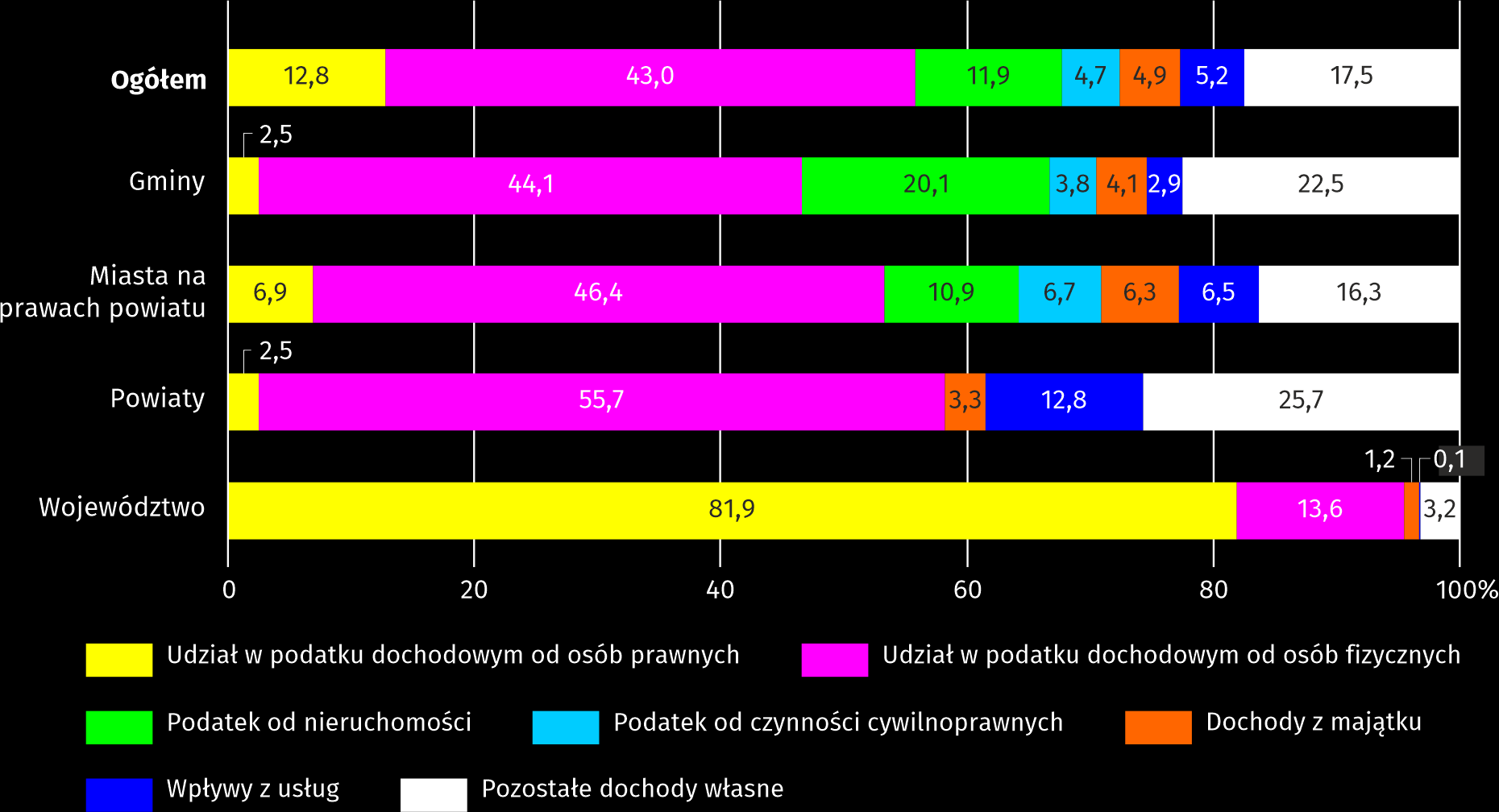 Porównując strukturę dochodów własnych według rodzajów dla poszczególnych szczebli jednostek samorządu terytorialnego można stwierdzić, że największy udział dochodów z podatku od osób fizycznych wystąpił w budżetach powiatów (55,7%), a z podatku od osób prawnych – w budżecie województwa (81,9%). Ponadto dla budżetów gmin i miast na prawach powiatu istotnym źródłem dochodów jest podatek od nieruchomości, stanowiący odpowiednio 20,1% i 10,9% dochodów własnych tych jednostek.Oprócz dochodów własnych, w 2021 r. na rachunki jednostek samorządu terytorialnego wpłynęły dotacje w kwocie 12 586,3 mln zł, z czego 1 656,8 mln zł to dotacje z paragrafów 200 i 620 oraz 205 i 625 klasyfikacji budżetowej. Łącznie dotacje stanowiły 22,6% ogółu dochodów, od 16,3% w budżecie województwa do 30,6% w budżetach gmin.Ponadto jednostki samorządu terytorialnego otrzymały subwencję ogólną z budżetu państwa w wysokości 11 715,4 mln zł, tj. 21,1% ogółu dochodów. Największą część subwencji ogólnej (66,7%) stanowiła część oświatowa – 7 816,9 mln zł. Subwencja ogólna miała największy udział w dochodach budżetów powiatów (39,3%), a najmniejszy – w budżecie województwa (3,7%).W porównaniu z 2020 r. dochody ogółem jednostek samorządu terytorialnego były wyższe o 6 077,8 mln zł, tj. o 12,3%. Większy niż przeciętnie wzrost dochodów odnotowano w budżetach miast na prawach powiatu (o 14,4%), natomiast mniejszy w budżecie województwa (o 11,9%), w budżetach gmin (o 11,0%) i powiatów (o 7,5%). Dochody ogółem wzrosły głównie dzięki większemu uzupełnieniu subwencji ogólnej – o 2 014,4 mln zł. Ponadto znacznie wzrosły środki z tytułu udziału w podatku dochodowym od osób fizycznych – o 1 583,5 mln zł oraz kwota podatku od czynności cywilnoprawnych – o 631,0 mln zł. W strukturze dochodów jednostek samorządu terytorialnego według działów klasyfikacji budżetowej główną pozycją są „Dochody od osób prawnych, od osób fizycznych i od innych jednostek nieposiadających osobowości prawnej”. Z tego źródła w 2021 r. pochodziło 43,1% ogółu dochodów (o 0,7 p. proc. więcej w stosunku do roku poprzedniego). Omawiane dochody najwyższy udział miały w budżecie województwa (76,7%), najniższy zaś w budżetach powiatów (27,3%). Ważnym źródłem dochodów są także „Różne rozliczenia”, które stanowiły średnio 22,6% (od 16,2% w budżecie województwa do 40,8% w budżetach powiatów). Ponadto znaczny udział miały dochody z działu „Rodzina” (14,6%), „Transport i łączność” (4,6%), „Gospodarka mieszkaniowa” (4,5%) oraz „Gospodarka komunalna i ochrona środowiska” (4,2%). Wydatki budżetów jednostek samorządu terytorialnegoW 2021 r. wydatki ogółem jednostek samorządu terytorialnego wyniosły 52 446,3 mln zł, z czego 45,7% stanowiły wydatki miast na prawach powiatu, 38,5% – wydatki gmin, 8,6% – powiatów, a 7,2% – województwa. Głównym obciążeniem dla budżetów jednostek samorządu terytorialnego są wydatki bieżące – w 2021 r. wyniosły one 45 121,0 mln zł, stanowiąc 86,0% wydatków ogółem. Z tej kwoty najwięcej przeznaczono na wynagrodzenia wraz z pochodnymi (16 342,6 mln zł) oraz na zakup materiałów i usług (10 677,7 mln zł). Wymienione rodzaje wydatków stanowiły odpowiednio 31,2% i 20,4% ogółu wydatków. Na inwestycje przeznaczono 6 870,8 mln zł (13,1% wydatków ogółem), co stanowiło niemal całość wydatków majątkowych. Tablica 3. Wydatki budżetów jednostek samorządu terytorialnego według rodzajów w 2021 r.a Obejmują: składki na ubezpieczenia społeczne, składki na Fundusz Pracy oraz Fundusz Solidarnościowy, wpłaty na PPK finansowane przez podmiot zatrudniający, składki na Fundusz Emerytur Pomostowych. b Łącznie z dotacjami na finansowanie zadań inwestycyjnych samorządowych zakładów budżetowych.Porównując strukturę wydatków według rodzajów dla poszczególnych szczebli jednostek samorządu terytorialnego można stwierdzić, że najwyższy udział wydatków bieżących odnotowano w budżetach miast na prawach powiatu (89,9%), najniższy zaś w budżecie województwa (71,3%). Na wynagrodzenia i pochodne od wynagrodzeń stosunkowo najwięcej wydano z budżetów powiatów (łącznie 49,0% wydatków ogółem), a najmniej z budżetu województwa (12,8%). Zakup materiałów i usług stanowił największe obciążenie dla miast na prawach powiatu (25,6% wydatków ogółem), a najmniejsze dla województwa (11,4%). W budżecie województwa istotną pozycją po stronie wydatków były dotacje (z udziałem 23,9%). Ten rodzaj wydatków stanowił tylko 6,5% ogółu wydatków gmin. Na inwestycje stosunkowo najwięcej wydatkowano z budżetu województwa (28,4%), a najmniej z budżetów miast na prawach powiatu (8,7%).W 2021 r., w porównaniu z rokiem poprzednim, wydatki ogółem jednostek samorządu terytorialnego były wyższe o 2 281,5 mln zł (o 4,5%). Większy niż przeciętnie wzrost wydatków odnotowano w budżecie województwa (o 13,3%), w budżetach powiatów (o 8,5%) oraz gmin (o 7,1%), natomiast mniejszy w budżetach miast na prawach powiatu (o 0,6%). Z kolei rozpatrując dynamikę wydatków według rodzajów można stwierdzić, że wydatki bieżące wzrosły o 3,9% (o 1 692,8 mln zł), a wydatki majątkowe o 8,7% (o 588,6 mln zł), w tym inwestycyjne o 5,2% (o 337,6 mln zł). Wzrost wydatków bieżących wynikał głównie ze zwiększenia wynagrodzeń wraz z pochodnymi – o 987,7 mln zł (o 6,4%). Ponadto znacznie wzrosły wydatki na zakup materiałów i usług – o 732,0 mln zł (o 7,4%).W strukturze wydatków jednostek samorządu terytorialnego według działów klasyfikacji budżetowej w 2021 r., podobnie jak w latach poprzednich, największy udział miały „Oświata i wychowanie” (26,6%) oraz „Transport i łączność” (16,0%). Wydatki w dziale „Oświata i wychowanie” były największym obciążeniem dla budżetów gmin i powiatów (stanowiąc odpowiednio 31,6% i 28,2% wydatków ogółem), natomiast wydatki w dziale „Transport i łączność” – dla budżetu województwa i dla budżetów miast na prawach powiatu (odpowiednio 28,6% i 20,4%). Tablica 4.	Wydatki budżetów jednostek samorządu terytorialnego według działów w 2021 r.Tablica 4.	Wydatki budżetów jednostek samorządu terytorialnego według działów w 2021 r. (dok.)Ważną pozycję w wydatkach jednostek samorządu terytorialnego zajmuje również dział „Rodzina” ze średnim udziałem 16,7%, a także „Administracja publiczna” – 7,6%. Dla budżetów gmin i miast na prawach powiatu znacznym obciążeniem były wydatki w dziale „Gospodarka komunalna i ochrona środowiska” (odpowiednio 10,4% i 6,3% ogółu wydatków), a dla budżetów powiatów – wydatki w dziale „Pomoc społeczna” (9,6%). Z budżetu województwa stosunkowo dużo wydatkowano na „Ochronę zdrowia” (18,9%), „Różne rozliczenia” (17,1%) oraz „Kulturę i ochronę dziedzictwa narodowego” (9,0%). Wynik budżetów jednostek samorządu terytorialnegoW 2021 r. budżety jednostek samorządu terytorialnego województwa mazowieckiego zamknę-ły się zbiorczo nadwyżką w wysokości 3 162,1 mln zł (wobec deficytu 634,2 mln zł w 2020 r.). Na tę kwotę złożyła się przede wszystkim nadwyżka budżetów gmin (1 394,8 mln zł) oraz miast na prawach powiatu (1 314,6 mln zł), a w dalszej kolejności powiatów (267,6 mln zł) i województwa (185,1 mln zł). W porównaniu z rokiem poprzednim nadwyżka budżetów gmin była 2,4 razy wyższa, natomiast nadwyżka budżetu województwa i budżetów powiatów była niższa odpowiednio o 10,5% i o 7,1%. Budżety miast na prawach powiatu miały w 2021 r. wynik dodatni, podczas gdy przed rokiem ujemny. Relacja nadwyżki jednostek samorządu terytorialnego do dochodów ogółem wyniosła 5,7%, przy czym w gminach relacja ta wyniosła 6,5%, w powiatach 5,6%, w miastach na prawach powiatu 5,2%, a w województwie 4,7%. Na 352 funkcjonujące w naszym województwie jednostki samorządu terytorialnego w 320 wystąpiła nadwyżka budżetowa, co stanowiło 90,9% ogółu. Dla 80 jednostek relacja nadwyżki do wykonanych dochodów nie przekroczyła 5%, a w przypadku 135 jednostek wskaźnik ten był wyższy niż 10%. Deficyt odnotowały 32 jednostki, przy czym w 1 deficyt przekraczał 10% dochodów. Spośród jednostek z deficytem budżetowym najliczniejszą grupę stanowiły jednostki o relacji deficytu do dochodów poniżej 5%; ich udział wyniósł 87,5%. Rozkład jednostek samorządu terytorialnego według wielkości nadwyżki/deficytu budżetowego przedstawia poniższy wykres.Wykres 2.	Liczba jednostek samorządu terytorialnego według relacji wyniku budżetowego do dochodów ogółem w 2021 r.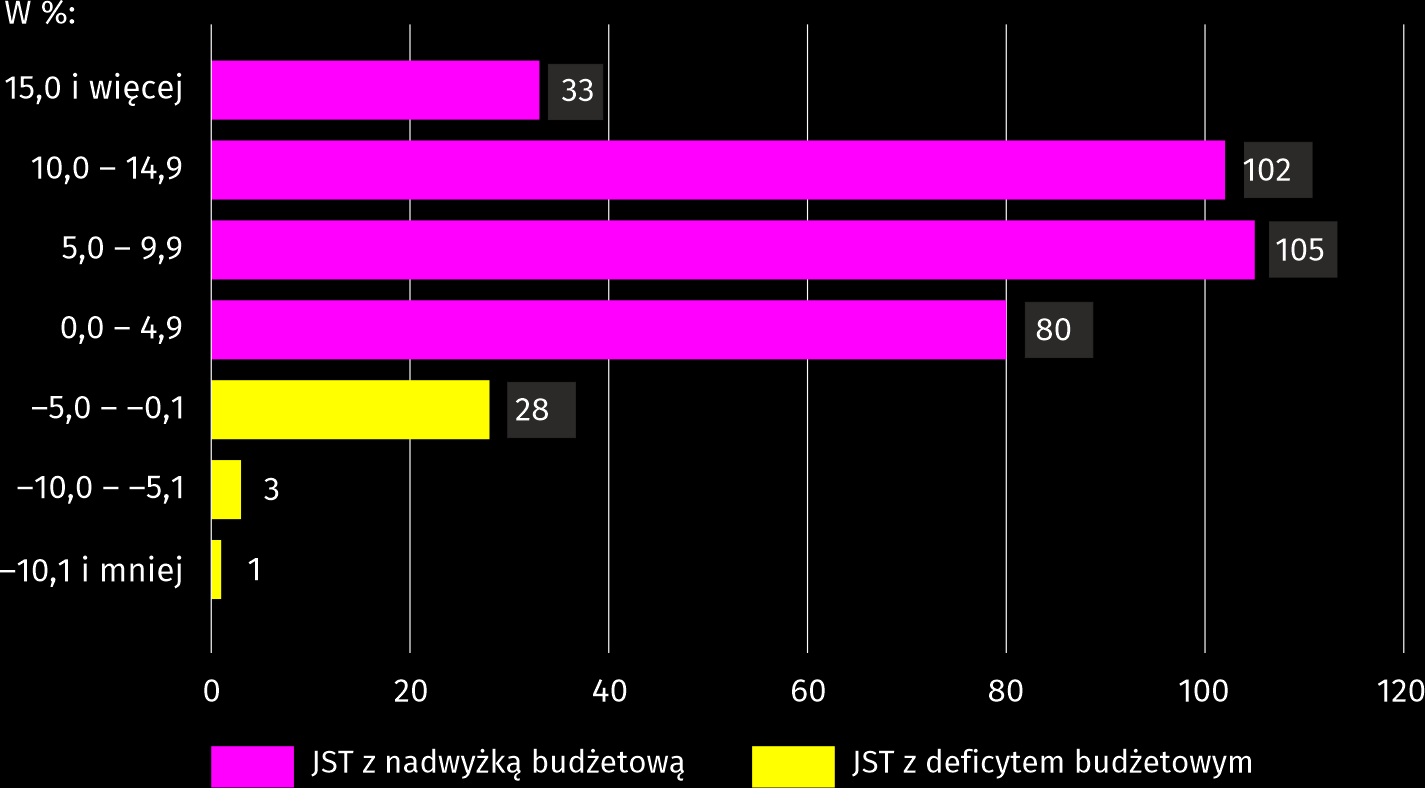 Spośród 309 gmin województwa mazowieckiego w 286 nie wydatkowano wszystkich środków budżetowych, a w 23 wydatki przekroczyły dochody. Do gmin, które osiągnęły największą – w stosunku do swoich dochodów – nadwyżkę budżetową należały: Szulborze Wielkie (relacja 31,6%), Sterdyń (23,8%) oraz Paprotnia (23,3%). Do gmin z relatywnie największym deficytem należały: Brańszczyk, gdzie wydatki przewyższyły dochody o 14,5%, Repki z deficytem rzędu 6,3% oraz Grudusk – 6,2%.W 2021 r. nadwyżkę budżetową miały 4 miasta na prawach powiatu, przy czym relatywnie najwyższa była ona w m.st. Warszawie (w wysokości 6,1% ogółu dochodów); 1 miasto (Radom) odnotowało deficyt.Wśród 37 powiatów naszego województwa w 29 wystąpiła nadwyżka budżetowa, a w 8 odnotowano deficyt. Stosunkowo największą nadwyżkę budżetową osiągnął powiat ostrołęcki (13,4% ogółu dochodów), natomiast największy deficyt wystąpił w powiecie przysuskim (gdzie wydatki o 5,6% przekroczyły dochody).W przypadku cytowania danych Głównego Urzędu Statystycznego prosimy o zamieszczenie informacji: „Źródło danych GUS”, a przypadku publikowania obliczeń dokonanych na danych opublikowanych przez GUS prosimy o zamieszczenie informacji: „Opracowanie własne na podstawie danych GUS”. WYSZCZEGÓLNIENIEDochodyWydatkiWynikDochodyWydatkiWYSZCZEGÓLNIENIEw milionach złotychw milionach złotychw milionach złotych2020=1002020=100OGÓŁEM55 608,452 446,33 162,1112,3104,5Gminy21 596,420 201,61 394,8111,0107,1Miasta na prawach powiatu25 285,023 970,41 314,6114,4100,6Powiaty4 781,54 513,9267,6107,5108,5Województwo3 945,63 760,5185,1111,9113,3WYSZCZEGÓLNIENIEOgółemGminyMiasta na prawach powiatuPowiatyWojewództwoWYSZCZEGÓLNIENIEw milionach złotychw milionach złotychw milionach złotychw milionach złotychw milionach złotychOGÓŁEM55 608,421 596,425 285,04 781,53 945,6Dochody własne31 306,89 599,416 511,12 039,93 156,3w tym:udziały w podatku dochodowym od osób prawnych4 008,4240,51 131,650,02 586,2udziały w podatku dochodowym od osób fizycznych13 468,04 236,57 665,31 135,9430,3podatek od nieruchomości3 720,51 925,51 795,0..podatek od czynności cywilnoprawnych1 468,5367,81 100,6..dochody z majątku1 528,2390,41 034,866,536,6wpływy z usług1 620,6278,51 076,0261,54,7Dotacje12 586,36 599,44 483,5861,9641,5w tym:z budżetu państwa9 867,25 636,43 550,8547,5132,4z paragrafów 200 i 620 a116,257,71,85,950,8z paragrafów 205 i 625 a1 540,6304,9747,444,9443,4Subwencja ogólna z budżetu państwa11 715,45 397,54 290,41 879,7147,8w tym część oświatowa7 816,93 163,33 306,21 244,2103,2WYSZCZEGÓLNIENIEOgółemGminyMiasta na prawach powiatuPowiatyWojewództwoWYSZCZEGÓLNIENIEw milionach złotychw milionach złotychw milionach złotychw milionach złotychw milionach złotychOGÓŁEM52 446,320 201,623 970,44 513,93 760,5Wydatki bieżące45 121,017 221,821 561,03 657,42 680,7w tym:dotacje4 549,71 323,22 009,8316,6900,1świadczenia na rzecz osób fizycznych8 588,55 274,13 171,1133,49,9wydatki bieżące jednostek budżetowych31 746,410 569,016 229,83 195,81 751,9w tym:wynagrodzenia13 791,85 301,16 190,71 893,4406,5pochodne od wynagrodzeń a2 550,81 040,61 118,2317,075,0zakup materiałów i usług10 677,73 521,76 127,7601,0427,4Wydatki majątkowe7 325,32 979,82 409,4856,51 079,7w tym inwestycyjne b6 870,82 898,62 079,6824,91 067,7WYSZCZEGÓLNIENIEOgółemGminyMiasta na prawach powiatuPowiatyWojewództwoWYSZCZEGÓLNIENIEw milionach złotychw milionach złotychw milionach złotychw milionach złotychw milionach złotychOGÓŁEM52 446,320 201,623 970,44 513,93 760,5w tym:Rolnictwo i łowiectwo578,6504,80,34,069,6Transport i łączność8 414,61 621,24 891,0825,91 076,4Gospodarka mieszkaniowa1 866,2420,71 385,829,030,6Administracja publiczna4 000,31 661,81 537,6494,7306,2Bezpieczeństwo publiczne i ochrona przeciwpożarowa881,4220,3420,1208,832,2Różne rozliczenia2 272,1112,61 340,7175,3643,5Oświata i wychowanie13 936,06 378,36 021,51 275,0261,3WYSZCZEGÓLNIENIEOgółemGminyMiasta na prawach powiatuPowiatyWojewództwoWYSZCZEGÓLNIENIEw milionach złotychw milionach złotychw milionach złotychw milionach złotychw milionach złotychOchrona zdrowia1 472,596,9414,8251,7709,1Pomoc społeczna2 037,3701,0844,3432,060,0Pozostałe zadania w zakresie polityki społecznej334,916,795,2160,362,7Edukacyjna opieka wychowawcza1 185,3180,2647,7321,535,9Rodzina8 774,85 155,83 427,3184,07,7Gospodarka komunalna i ochrona środowiska3 641,72 095,21 515,77,323,5Kultura i ochrona dziedzictwa narodowego1 522,7462,1702,121,5337,1Kultura fizyczna847,4416,9377,013,539,9Opracowanie merytoryczne:Urząd Statystyczny w WarszawieDyrektor Zofia KozłowskaTel: 22 464 23 15Rozpowszechnianie:Centrum Informacji StatystycznejMarcin KałuskiTel: 22 464 20 91Obsługa mediówTel: 22 464 20 91e-mail: m.kaluski@stat.gov.plwarszawa.stat.gov.pl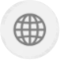 Obsługa mediówTel: 22 464 20 91e-mail: m.kaluski@stat.gov.pl@Warszawa_STAT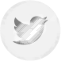 Obsługa mediówTel: 22 464 20 91e-mail: m.kaluski@stat.gov.pl@UrzadStatystycznywWarszawie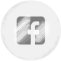 gus_stat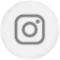 glownyurzadstatystycznygus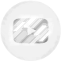 glownyurzadstatystyczny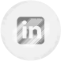 Powiązane opracowania	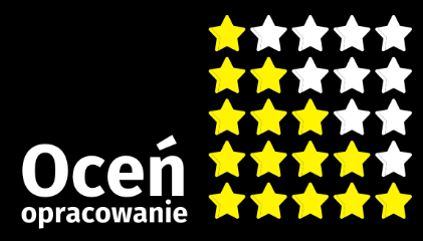 Gospodarka finansowa jednostek samorządu terytorialnego 2020Temat dostępny w bazach danychBank Danych Lokalnych – dziedzina Finanse publiczneWażniejsze pojęcia dostępne w słownikuBudżet jednostki samorządu terytorialnegoDeficyt budżetowyDochody jednostek samorządu terytorialnegoDochody własne jednostek samorządu terytorialnegoDotacje celoweFinanse publiczneUdziały JST w podatkach należnych budżetowi państwaPowiązane opracowania	Gospodarka finansowa jednostek samorządu terytorialnego 2020Temat dostępny w bazach danychBank Danych Lokalnych – dziedzina Finanse publiczneWażniejsze pojęcia dostępne w słownikuBudżet jednostki samorządu terytorialnegoDeficyt budżetowyDochody jednostek samorządu terytorialnegoDochody własne jednostek samorządu terytorialnegoDotacje celoweFinanse publiczneUdziały JST w podatkach należnych budżetowi państwa